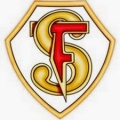 TEMARIO DE EVALUACIÓN: EXAMEN FINALAsignatura: MatemáticasCurso: 3° básicoFecha de aplicación: 5 y 6 de DiciembreProfesor(a): Scarlet Medina ZapataContenidosMaterial de apoyo para estudioAdición Texto del estudiante tomo 1. pág. 16-23Cuaderno de actividades tomo 1. pág.4-9SustracciónTexto del estudiante tomo 1. pág. 30-43Cuaderno de actividades tomo 1. pág.4-9MultiplicaciónTexto del estudiante tomo 1. pág. 51-60 y 72-84Cuaderno de actividades tomo 1. pág.40-41 y 53-60PerímetroTexto del estudiante tomo 2. pág. 8-16Cuaderno de actividades tomo 2. pág.4-9Figuras 3DTexto del estudiante tomo 1. pág. 105-114Cuaderno de actividades tomo 1. pág.71-85Ámbito numérico hasta el 1.000Guía de estudioResolución de problemasPowerPoint